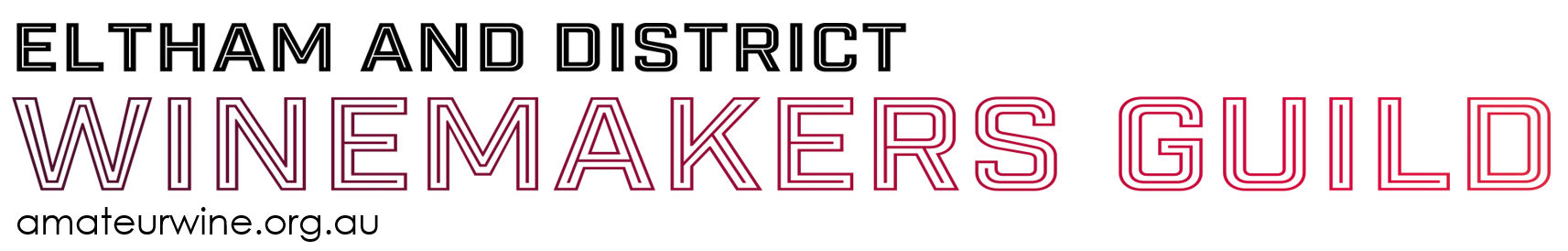 54th ELTHAM WINE SHOWENTRY FORM 2023 Amateur SectionEntry forms must be lodged by 20th October 2023 bottles delivered by 10th November 2023Entry Forms:    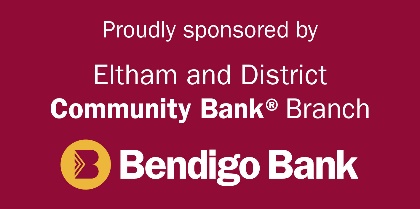 Scan and Email to: cheers@amateurwine.org.auPrivacy Note: Any email address supplied will only be used for Eltham Winemakers Guild matters and not provided to third partiesAMATEUR EXHIBITOR ENTRY FORM 2023Direct Deposit payment (preferred) I have paid by Electronic Funds Transfer using the reference: ……………………………………………..
EFT Payments: Eltham & District Winemakers Guild Inc. BSB 633000 Account No 150164119 Credit Card paymentI wish to pay by credit card. Please send me an invoice to my email address   
Privacy Note: Any email address supplied will only be used for Eltham Guild matters and not provided to third partiesDeadline: Please get your entries in by 20th October 2023Eltham & District Winemakers Guild Award Certificates will be mailed to all Gold, Silver and Bronze award winners.  Wine Show results will be available on the Guild’s website before the end of November.  Entrants will receive an email notification when results are available.Gold and Silver wine bottle stickers are available for sale from the Eltham & District Winemakers Guild for attachment to your wine bottles.For more information email    cheers@amateurwine.org.au. IMPORTANT DATES!IMPORTANT DATES!20th October 2023Last date for receipt of entry form and fees.27th October 2023Labels mailed to winemakers.10th November 2023Last date for bottles to be delivered.19th November 2023Wine Show Public Tasting, Awards Presentation.** Subject to Covid Guidelines in force at that time.Special Amateur Award 2023Jo Ilian Trophy: RulesPublished on the website:  amateurwine.org.auSurname:Surname:Surname:First Name:Address:Address:Address: Post Code: Post Code: Post Code:Telephone:Telephone:Telephone:Mobile:Email:Email:Email:Certificate Certificate Certificate Name (if different)Name (if different)Name (if different)Name (if different)Name (if different)Name (if different)Name (if different)Name (if different)Name (if different)Wine Guild Member? (please tick)Wine Guild Member? (please tick)Wine Guild Member? (please tick)Wine Guild Member? (please tick)  Eltham                        Frankston                       I do not belong to a wine Guild  Eltham                        Frankston                       I do not belong to a wine Guild  Eltham                        Frankston                       I do not belong to a wine Guild  Eltham                        Frankston                       I do not belong to a wine Guild  Eltham                        Frankston                       I do not belong to a wine Guild  Eltham                        Frankston                       I do not belong to a wine Guild  Eltham                        Frankston                       I do not belong to a wine GuildClass CodeDescription (Predominant Components)Description (Predominant Components)Description (Predominant Components)Description (Predominant Components)Year of VintageRegionFeesFeesOffice UseOffice Use$ 8$ 8$ 8$ 8$ 8$ 8$16$16$ 8$ 8$24$24$ 8$ 8$32$32$ 8$ 8$40$40$ 8$ 8$48$48$ 8$ 8$56$56$ 8$ 8$64$64$ 8$ 8$72$72$ 8$ 8$80$80$ 8$ 8$88$88$ 8$ 8$96$96Sub TotalPublic Entry Tickets @ $15 each, includes tasting glass Public Entry Tickets @ $15 each, includes tasting glass Public Entry Tickets @ $15 each, includes tasting glass Public Entry Tickets @ $15 each, includes tasting glass Public Entry Tickets @ $15 each, includes tasting glass  No. $    $    Results books at $10 eachResults books at $10 eachResults books at $10 eachResults books at $10 eachResults books at $10 each No.$$Note: Cost of Wine Show entry is $20 on the public dayNote: Cost of Wine Show entry is $20 on the public dayNote: Cost of Wine Show entry is $20 on the public dayNote: Cost of Wine Show entry is $20 on the public dayNote: Cost of Wine Show entry is $20 on the public dayTotal$$GRAPE WINE CLASSESCOUNTRY WINE, MEAD, CIDER & KOMBUCHA CLASSES